                                                                                                                                                                  WILDLIFE ACTS 1976 TO 2018 – SECTIONS 23 AND 34APPLICATION FOR LICENCE TO CAPTURE AND/OR HUMANELY KILL A PROTECTED WILD ANIMAL FOR EDUCATIONAL, SCIENTIFIC OR OTHER PURPOSES                                                                                                                                                                  WILDLIFE ACTS 1976 TO 2018 – SECTIONS 23 AND 34APPLICATION FOR LICENCE TO CAPTURE AND/OR HUMANELY KILL A PROTECTED WILD ANIMAL FOR EDUCATIONAL, SCIENTIFIC OR OTHER PURPOSES                                                                                                                                                                  WILDLIFE ACTS 1976 TO 2018 – SECTIONS 23 AND 34APPLICATION FOR LICENCE TO CAPTURE AND/OR HUMANELY KILL A PROTECTED WILD ANIMAL FOR EDUCATIONAL, SCIENTIFIC OR OTHER PURPOSES                                                                                                                                                                  WILDLIFE ACTS 1976 TO 2018 – SECTIONS 23 AND 34APPLICATION FOR LICENCE TO CAPTURE AND/OR HUMANELY KILL A PROTECTED WILD ANIMAL FOR EDUCATIONAL, SCIENTIFIC OR OTHER PURPOSES                                                                                                                                                                  WILDLIFE ACTS 1976 TO 2018 – SECTIONS 23 AND 34APPLICATION FOR LICENCE TO CAPTURE AND/OR HUMANELY KILL A PROTECTED WILD ANIMAL FOR EDUCATIONAL, SCIENTIFIC OR OTHER PURPOSES                                                                                                                                                                  WILDLIFE ACTS 1976 TO 2018 – SECTIONS 23 AND 34APPLICATION FOR LICENCE TO CAPTURE AND/OR HUMANELY KILL A PROTECTED WILD ANIMAL FOR EDUCATIONAL, SCIENTIFIC OR OTHER PURPOSES                                                                                                                                                                  WILDLIFE ACTS 1976 TO 2018 – SECTIONS 23 AND 34APPLICATION FOR LICENCE TO CAPTURE AND/OR HUMANELY KILL A PROTECTED WILD ANIMAL FOR EDUCATIONAL, SCIENTIFIC OR OTHER PURPOSES1.  Name of applicant:1.  Name of applicant:Address:Address:[BLOCK LETTERS][BLOCK LETTERS]	Eircode:	Eircode:	Eircode:     Email Address:     Email Address:Telephone No.:Telephone No.:2.  Species Name: (Common & Scientific)2.  Species Name: (Common & Scientific)3.  Number to be captured or killed:3.  Number to be captured or killed:(please specify whether capture or killing)(please specify whether capture or killing)(please specify whether capture or killing)(please specify whether capture or killing)4.  Purpose of capture or killing:4.  Purpose of capture or killing:5.  Area(s) in which applicant will operate:5.  Area(s) in which applicant will operate:(e.g. county and townland)(e.g. county and townland)6.  Means of capture or killing:6.  Means of capture or killing:7.  Type of trap snare or net (if appropriate)7.  Type of trap snare or net (if appropriate)8.  Qualifications/experience in this field of activity8.  Qualifications/experience in this field of activity8.  Qualifications/experience in this field of activity8.  Qualifications/experience in this field of activity9.  Organisation to which applicant is affiliated:9.  Organisation to which applicant is affiliated:9.  Organisation to which applicant is affiliated:9.  Organisation to which applicant is affiliated:10.Period for which licence is required:10.Period for which licence is required:11.Number of previous licence (if any) and date of expiry:11.Number of previous licence (if any) and date of expiry:11.Number of previous licence (if any) and date of expiry:11.Number of previous licence (if any) and date of expiry:I declare that the above particulars are, to the best of my knowledge and belief, true and correct.I declare that the above particulars are, to the best of my knowledge and belief, true and correct.I declare that the above particulars are, to the best of my knowledge and belief, true and correct.I declare that the above particulars are, to the best of my knowledge and belief, true and correct.I declare that the above particulars are, to the best of my knowledge and belief, true and correct.I declare that the above particulars are, to the best of my knowledge and belief, true and correct.I declare that the above particulars are, to the best of my knowledge and belief, true and correct.Signature: ………………………………………………………………Signature: ………………………………………………………………Signature: ………………………………………………………………Signature: ………………………………………………………………Signature: ………………………………………………………………Date: ……………………………………..Date: ……………………………………..Please return completedapplication form to:Wildlife Licensing Unit (R. 2.03)National Parks & Wildlife Service90 King Street NorthSmithfieldDublin 7D07 N7CVEmail: wildlifelicence@housing.gov.iePlease return completedapplication form to:Wildlife Licensing Unit (R. 2.03)National Parks & Wildlife Service90 King Street NorthSmithfieldDublin 7D07 N7CVEmail: wildlifelicence@housing.gov.iePlease return completedapplication form to:Wildlife Licensing Unit (R. 2.03)National Parks & Wildlife Service90 King Street NorthSmithfieldDublin 7D07 N7CVEmail: wildlifelicence@housing.gov.iePlease return completedapplication form to:Wildlife Licensing Unit (R. 2.03)National Parks & Wildlife Service90 King Street NorthSmithfieldDublin 7D07 N7CVEmail: wildlifelicence@housing.gov.ie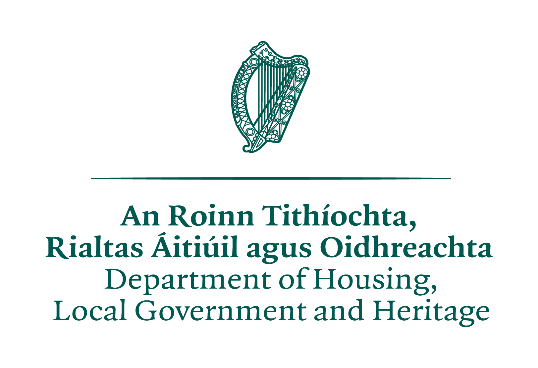 License application under the Wildlife Act 1976 to 2018PRIVACY STATEMENTPlease note that under Data Protection legislation Department staff may only discuss licence applications with the applicant, and not with any third party. See Privacy Statement at www.npws.ie/licences